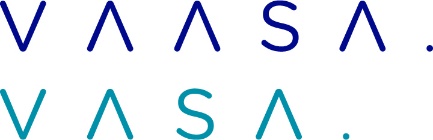 CONTRACT FOR THE TEMPORARY SUSPENSION OF A PLACE IN A DAYCARE CENTREThe contract is concluded for a minimum period of four (4) months and a maximum period of one year.  The contract may not be concluded retroactively.In Vaasa, a child's daycare place can be suspended for a limited period.  This agreement entitles the child to return to the same daycare to which they went before the suspension period.A place can be suspended for a minimum of four (4) months and a maximum of twelve (12) months.The place can be suspended after the child has been a customer of the daycare centre for at least four (4) months.The agreement to suspend the daycare place is made in writing in advance.If a suspension contract less than a year in duration should be renewed, a new written agreement must be concluded.  However, the total period of the suspension shall not exceed twelve (12) months.Further information is available from the daycare managers.Vaasa      .     . 20     Signature of the child’s parent or legal guardian		Signature of the child’s parent or legal guardianDaycare manager/early childhood education and care teacherA copy of the contract is given to the guardian(s).  Name of the child:Personal ID (social security code):Daycare centre:Group:The daycare place will be suspended during the period:      .     .20      -      .     .20     The daycare place will be suspended during the period:      .     .20      -      .     .20     